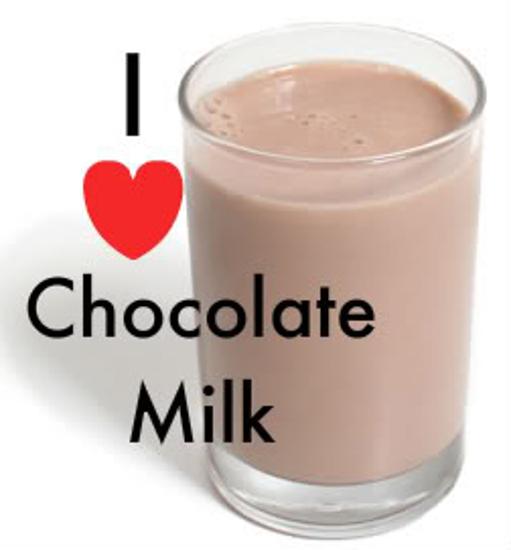 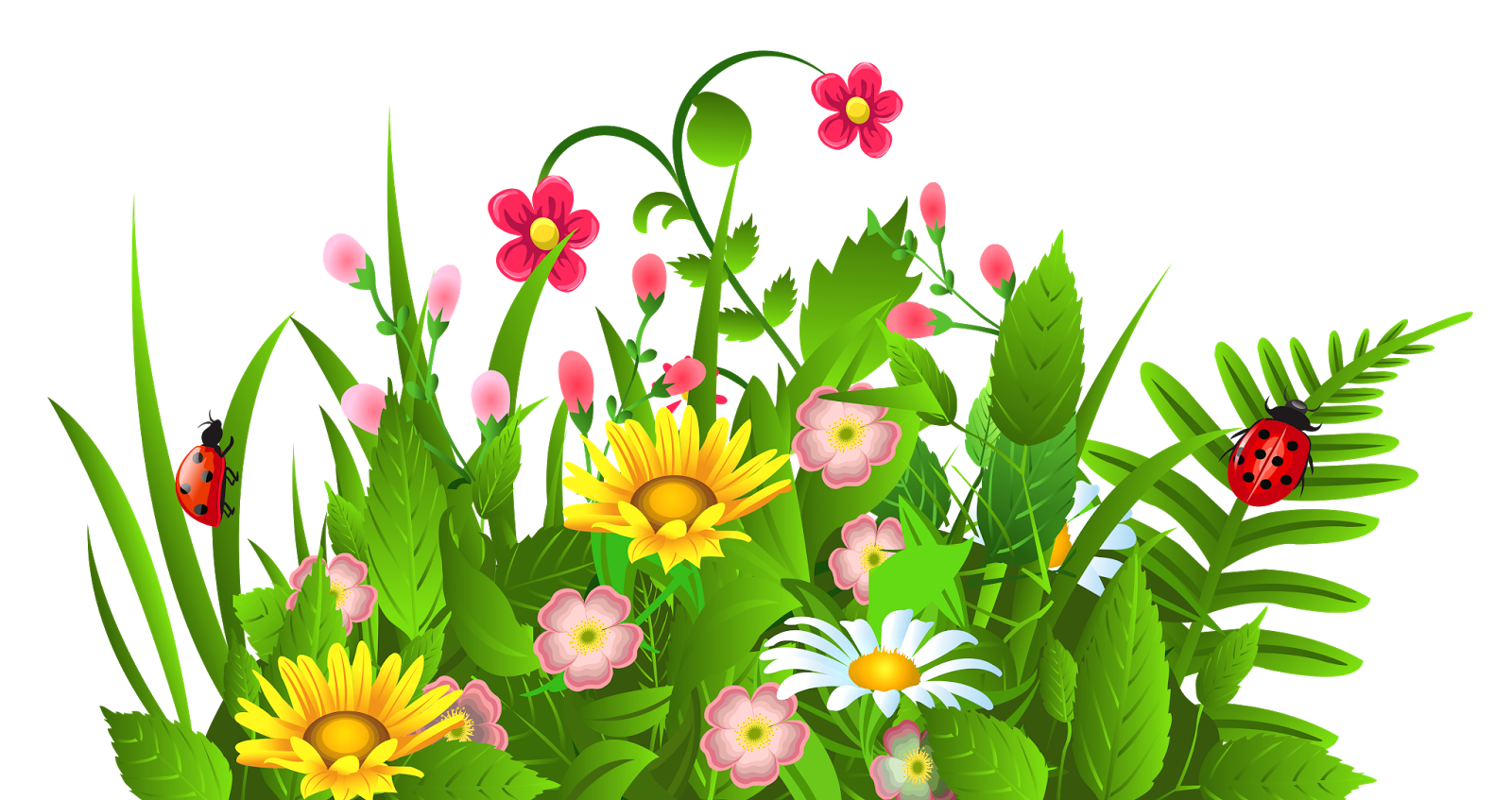 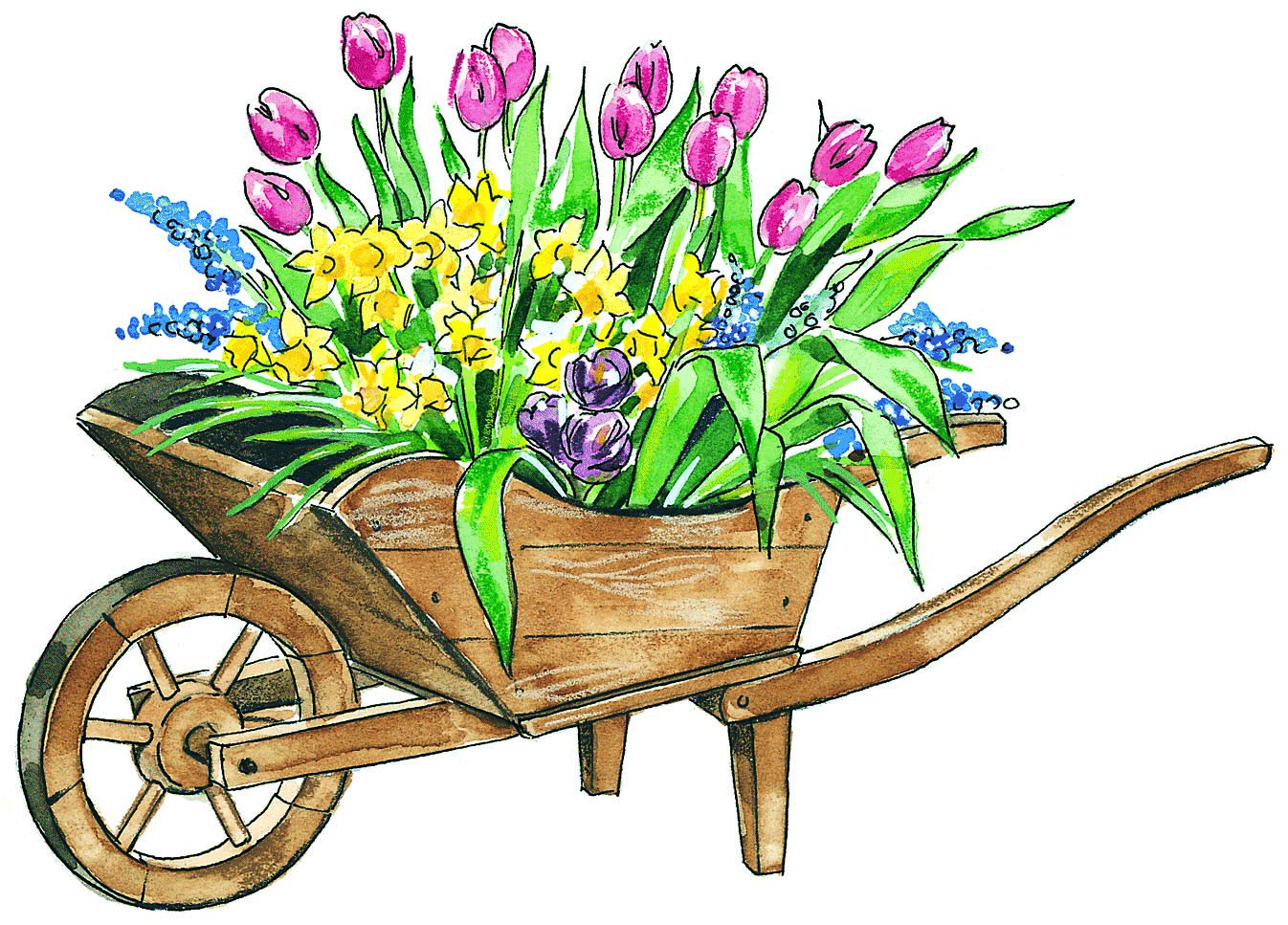 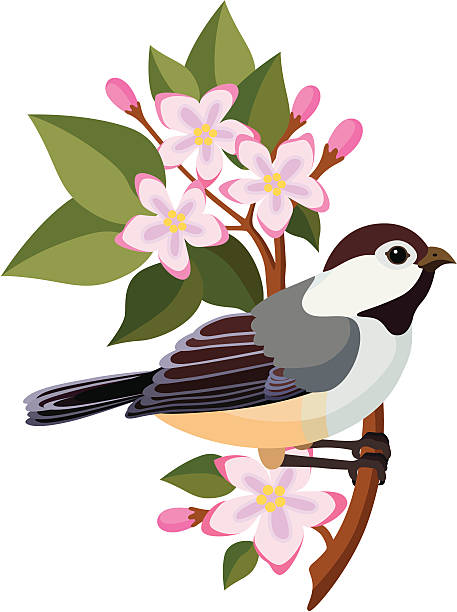 MondayTuesdayWednesdayThursdayFriday27   28  29  ENTRÉE SALAD30     1    Chicken Vegetable Casserole with a BiscuitBroccoliCinnamon Streusel Cake(739)Hot Dog with Baked Beans & Ketchup on a BunRoasted Red PotatoesCarrotsPineapple(676)Grilled Chicken Breast with Garden Greens & Ranch Dressing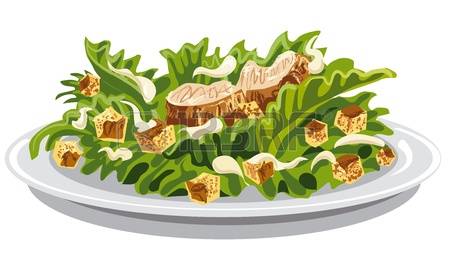 Rye BreadFresh AppleChocolate Milk  (774)Lasagna Roll with MeatsauceCalifornia Mixed VegetablesGrape JuiceDinner RollLemon Bavarian (757)Meatloaf with Swiss GravyMashed PotatoesPeas with Pearl OnionsWheat BreadChocolate Chip Cookies  (779)45   6  Mother’s Day Lunch7  ENTRÉE SALAD8  Cheese Omelet with Peppers, Onions, Tomatoes & Cheese SauceTater TotsRaisin BreadFruit Compote (777)Boneless Chicken Breast with GravyMashed Sweet PotatoesPeasDinner RollCinnamon Pear Crisp(687)Breaded Pork Chop with GravyMashed Potatoes with Chives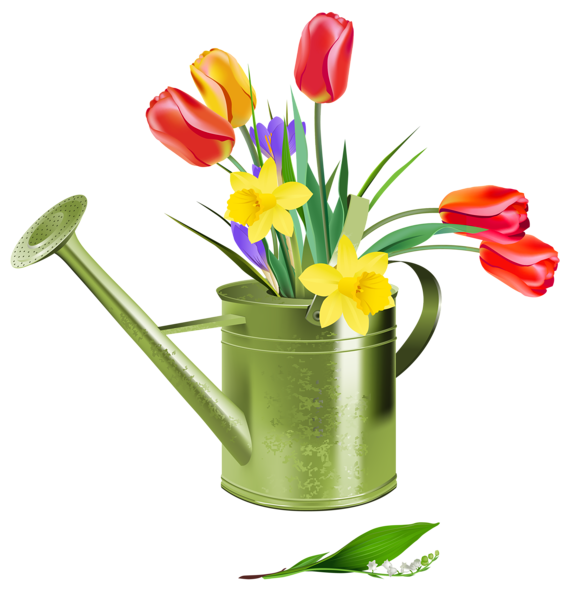 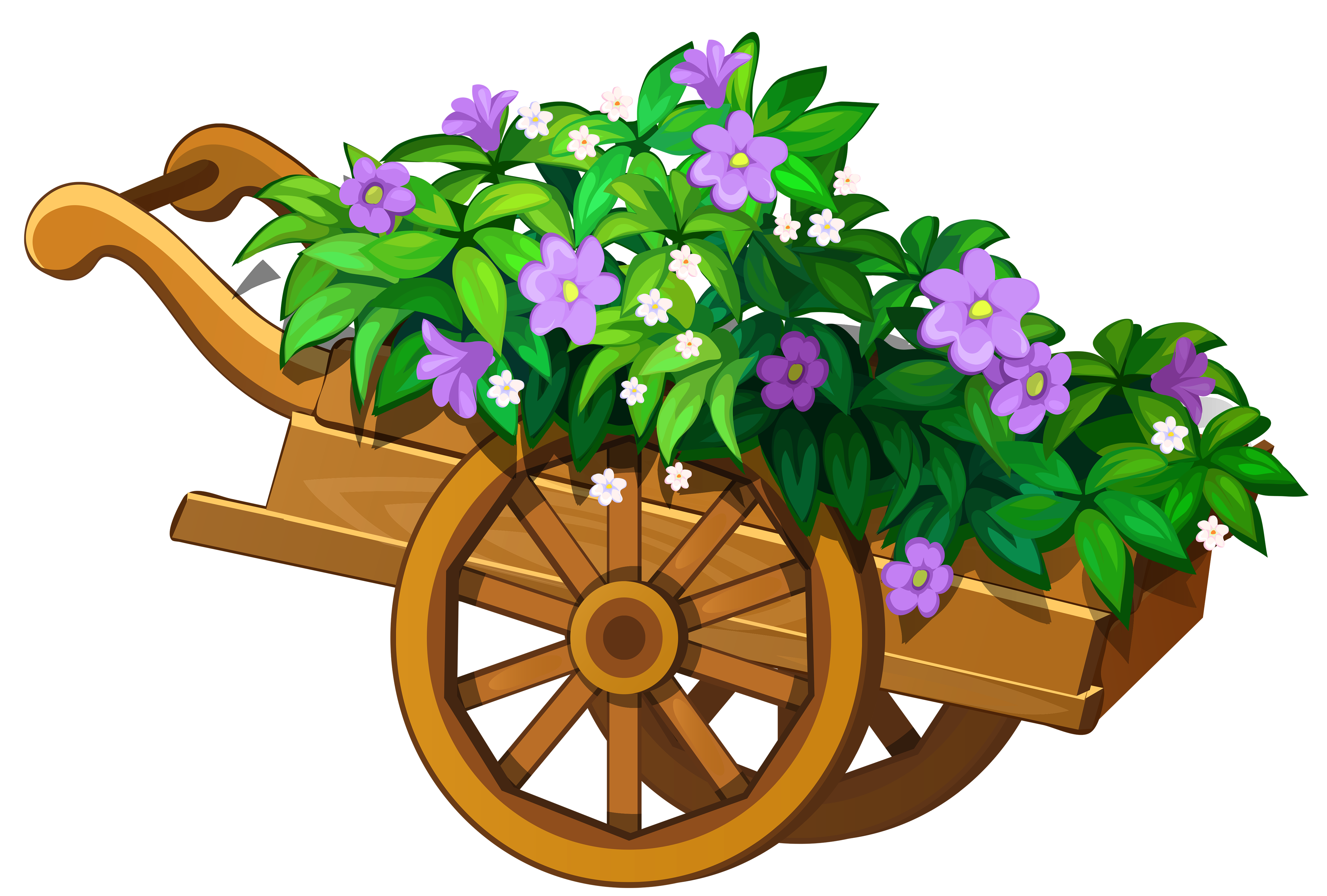 CarrotsChef Salad with Dressing  Cheesecake with Strawberry Topping  (946)Cranberry Chicken Salad on a Bed of Fresh Salad GreensWhole Wheat Dinner RollPineapple & Mandarin Oranges   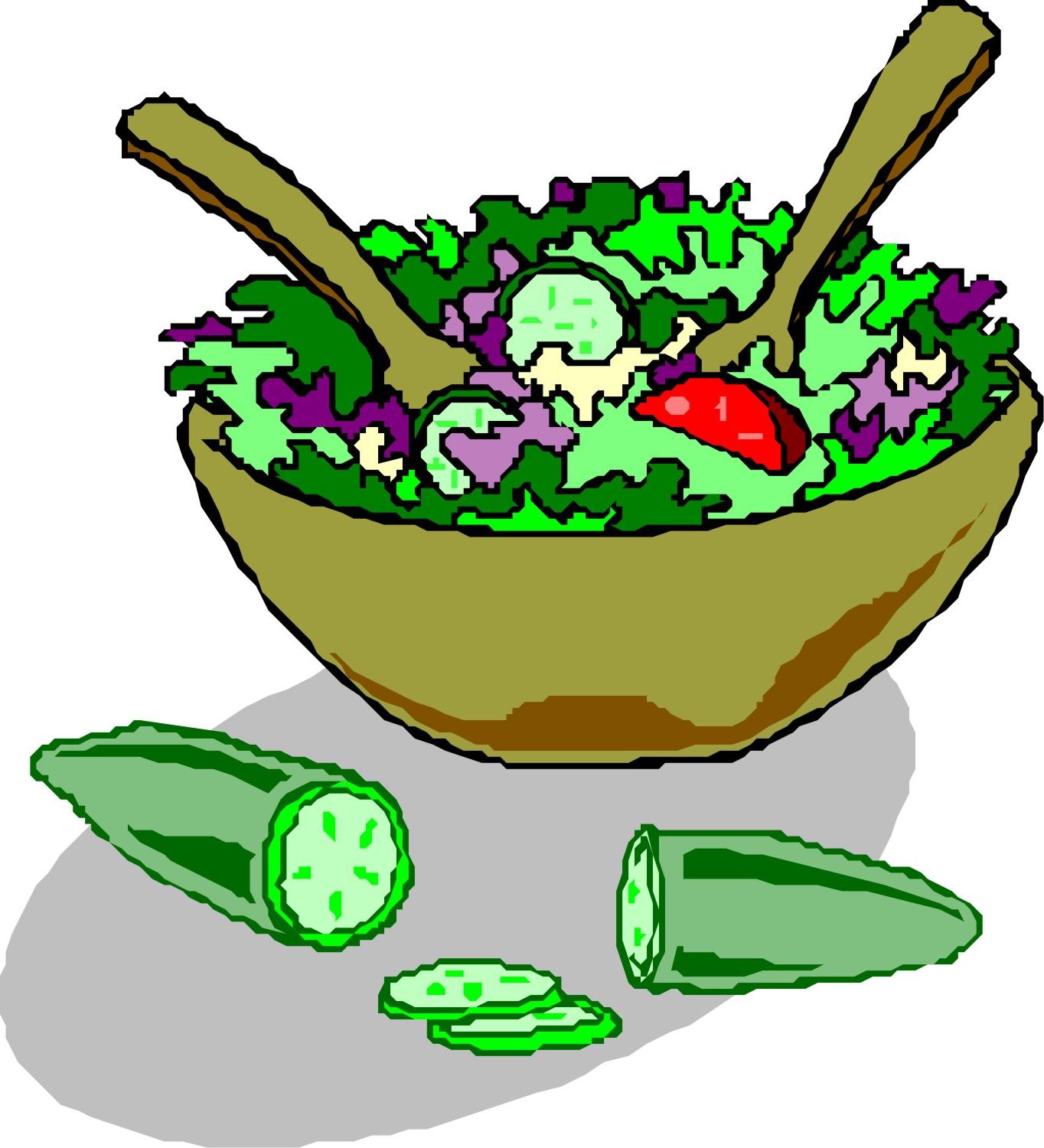 (658)Teriyaki Beef on a Bed of RiceOriental VegetablesPineapple JuiceFresh AppleChocolate Milk  (662)11  12    13   14  ENTRÉE SALAD15     Lunch & Learn          West Seneca Senior CenterBreaded Chicken Breast with Herb-seasoned GravyFresh Roasted Red PotatoesFrench Bean MedleyDinner RollFresh Orange  (543)Stuffed Shells with Tomato Meatsauce & MozzarellaSeasoned Spinach with MushroomsCauliflower Italian BreadSugar Cookies  (841)BBQ Pork RibetteScalloped PotatoesPeas with Red Pepper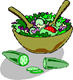 Dinner RollChocolate Bavarian (865)Tuna Macaroni Salad on a Bed of Fresh Salad GreensWhole-grain CrackersStrawberry Gelatin with Mandarin Oranges(671)Breaded Chicken DrumsticksMacaroni & CheeseCalifornia Mixed VegetablesWhole Wheat Dinner RollChef Salad with DressingChocolate Éclair (961)1819  20 21 22  Memorial Day LunchHam Steak with Pineapple ToppingSweet PotatoesCreamy Dill CabbageWhole Wheat Dinner RollShortbread Cookies  (692)Beef Stew with a BiscuitBrussels SproutsCinnamon ApplesauceChocolate Milk(675)Cheese Tortellini with Chicken & Cream SauceCarrotsItalian VegetablesItalian BreadStrawberry Bavarian  (574)Turkey with Stuffing & GravyGarlic Mashed PotatoesGreen Bean CasseroleCranberry Gelatin SaladFresh Apple(761)BBQ Chicken QuarterCorn-on-the-Cob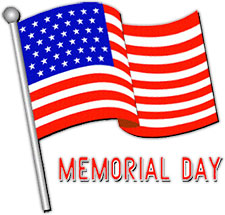 Broccoli & CauliflowerMacaroni SaladDinner RollStrawberry Swirl Ice Cream (1013)25  No Meals Served262728  ENTRÉE SALAD29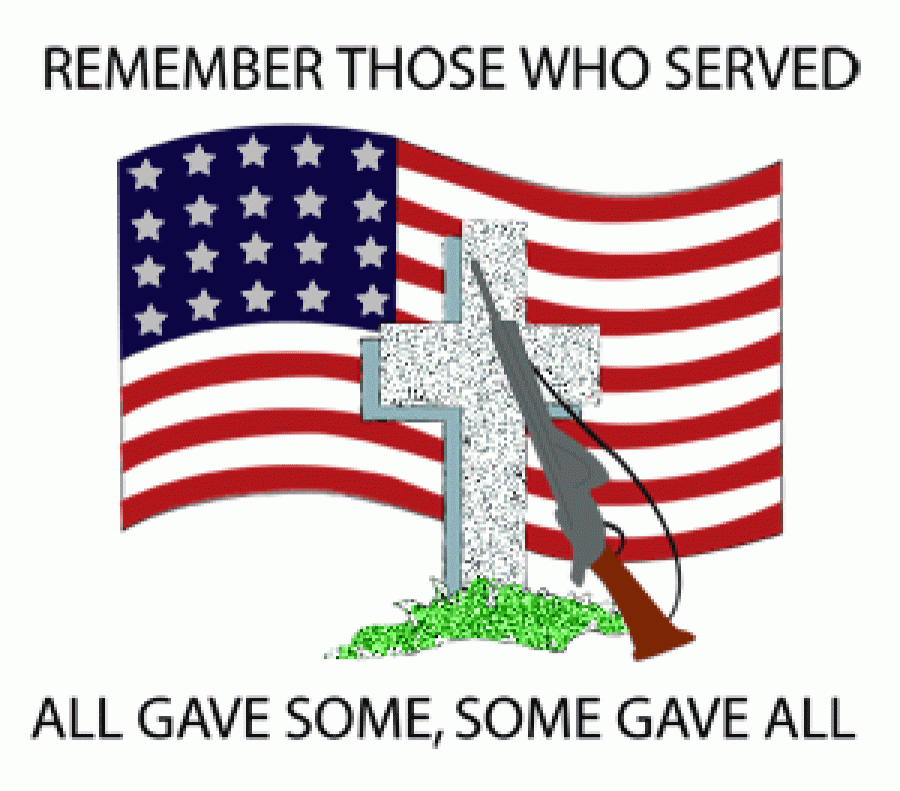 Sloppy Joe on Wheat RollFresh Red PotatoesCalifornia Blend VegetablesTropical Fruit  (658)Sliced Roast Beef with Horseradish & GravyCheesy Mashed PotatoesCarrotsRye BreadFresh Banana   (818)Chicken Caesar Salad with Caesar DressingWhole Wheat Dinner RollMandarin Oranges(810)Beer Battered Fish with Tartar Sauce German Potato Salad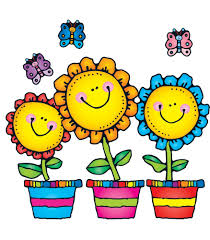    Mixed VegetablesColeslawCornbreadAmbrosia  (837)